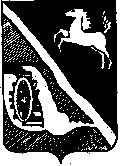 ДУМА ШЕГАРСКОГО РАЙОНАТОМСКОЙ ОБЛАСТИр е ш е н И Е26.12. 2017	  № 222с. МельниковоОб установлении квалификационныхтребований для замещения должностей муниципальной службы	В соответствии со ст. 9 Федерального закона от 2 марта 2007 года № 25-ФЗ «О муниципальной службе в Российской Федерации», ст. 5 Закона Томской области от 11 сентября 2007 года №198-ОЗ «О муниципальной службе в Томской области»ДУМА ШЕГАРСКОГО РАЙОНА РЕШИЛА:1. Установить квалификационные требования к уровню профессионального образования, к стажу муниципальной службы или работы по специальности, направлению подготовки для замещения должностей муниципальной службы согласно приложению к настоящему решению. 2.  Настоящее решение подлежит официальному опубликованию в районной газете «Шегарский вестник» и размещению на официальном сайте Шегарского района.Председатель Думы                                                                                   Л.И. НистерюкГлава Шегарского района                                                                          В.Ф. МаргертКвалификационные требованияк уровню профессионального образования, к стажу муниципальной службы или работы по специальности, направлению подготовки для замещения должностей муниципальной службы	1. Установить квалификационные требованияк уровню профессионального образования, к стажу муниципальной службы или работы по специальности, направлению подготовки:для замещения высших должностей муниципальной службы - наличие высшего образования не ниже уровня специалитета, магистратуры и не менее шести лет стажа муниципальной службы или не менее семи лет работы по специальности, направлению подготовки, из них не менее трех лет работы на руководящих должностях;для замещения главных должностей муниципальной службы - наличие высшего образования не ниже уровня специалитета, магистратуры и не менее четырех лет стажа муниципальной службы или не менее пяти лет работы по специальности, направлению подготовки;для замещения ведущих должностей муниципальной службы - наличие высшего образования и не менее двух лет стажа муниципальной службы или не менее четырех лет работы по специальности, направлению подготовки.для замещения старших должностей муниципальной службы, соотносимых в соответствии с частью 1 статьи 4Закона Томской области от 11 сентября 2007 года № 198-ОЗ «О муниципальной службе в Томской области» со старшими должностями государственной гражданской службы Томской области категории «Специалисты» - наличие высшего образования, без предъявления требований к стажу муниципальной службы или работы по специальности, направлению подготовки;для замещения старших должностей муниципальной службы, соотносимых в соответствии с частью 1 статьи 4 Закона Томской области от 11 сентября 2007 года № 198-ОЗ «О муниципальной службе в Томской области» со старшими должностями государственной гражданской службы Томской области категории «Обеспечивающие специалисты» - наличие профессионального образования, без предъявления требований к стажу муниципальной службы или работы по специальности, направлению подготовки;для замещения младших должностей муниципальной службы - наличие профессионального образования, без предъявления требований к стажу муниципальной службы или работы по специальности, направлению подготовки.2. Для лиц, имеющих дипломы специалиста или магистра с отличием, в течение трех лет со дня выдачи диплома устанавливаются квалификационные требования к стажу муниципальной службы или работы по специальности, направлению подготовки для замещения ведущих должностей муниципальной службы - не менее одного года стажа муниципальной службы или работы по специальности, направлению подготовки.Приложение к решению Думы Шегарского района от 26.12.2017  № 222